Aan:		secretariaat NMF verenigingenVan:		Het NMF bestuurNieuwsbericht. Landelijke Modelspoor Dagen 2022.Beste leden van de NMF,Wij willen ondanks de onzekere tijd door de corona, dit jaar toch de Landelijke Modelspoor Dagen organiseren. .Deze worden op zaterdag 26 en/of zondag 27 maart 2022 georganiseerd.Graag horen wij van jullie op korte termijn, graag voor 10 februari, wie er meedoen met de Landelijke Modelspoor Dagen.Wij kunnen dan gaan kijken op welke manier en hoe we dit in de hobby bladen gaan krijgen.Natuurlijk kan iedere vereniging al op de site aangeven dat ze meedoen met de LMD.Ik hoop jullie hiermee voldoende te hebben geïnformeerden zien jullie reacties met belangstelling tegemoet.Namens het NMF bestuur,Met vriendelijke groet,Ernest van Voorst tot VoorstSecretarisDatum:23 januari 2022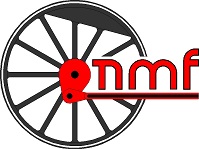 Auteur:Ernest van Voorst tot VoorstOnderwerp:Nieuwsbericht Landelijke Modelspoor Dagen 2022V0 220123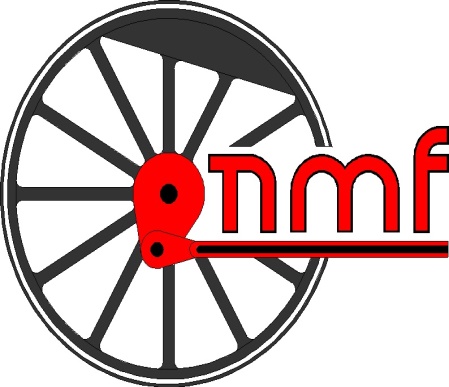 nederlandse modelspoor federatiesecretariaat:Ernest van Voorst tot VoorstKuiperserf 307391 PH TwelloTel. 06-20351651